Załącznik nr 1.7 do zapytania ofertowego 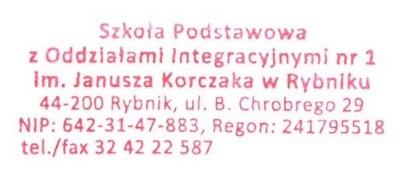 ………………………………(pieczątka jednostki)Opis przedmiotu zamówieniazadanie 7: Materiały eksploatacyjneNazwa przedmiotu zamówieniaWymagane minimalne parametry techniczne sprzętuIlośćCena brutto/szt……….Producent..................Nazwa .......................Symbol ......................Drut lutowniczySpoiwo lutownicze o średnicy 1 mm.8Pasta lutowniczaPasta lutownicza ułatwiająca lutowanie komponentów posiadających elementy wykonane z miedzi, srebra, cynku i niklu. 4